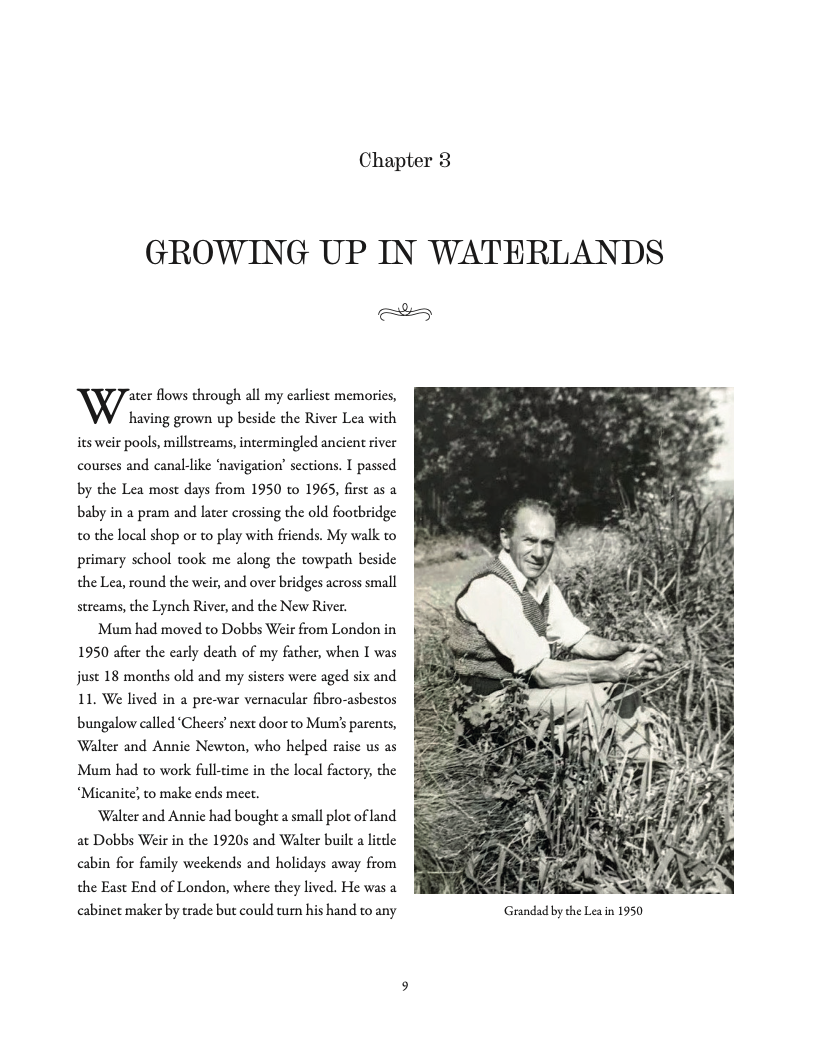 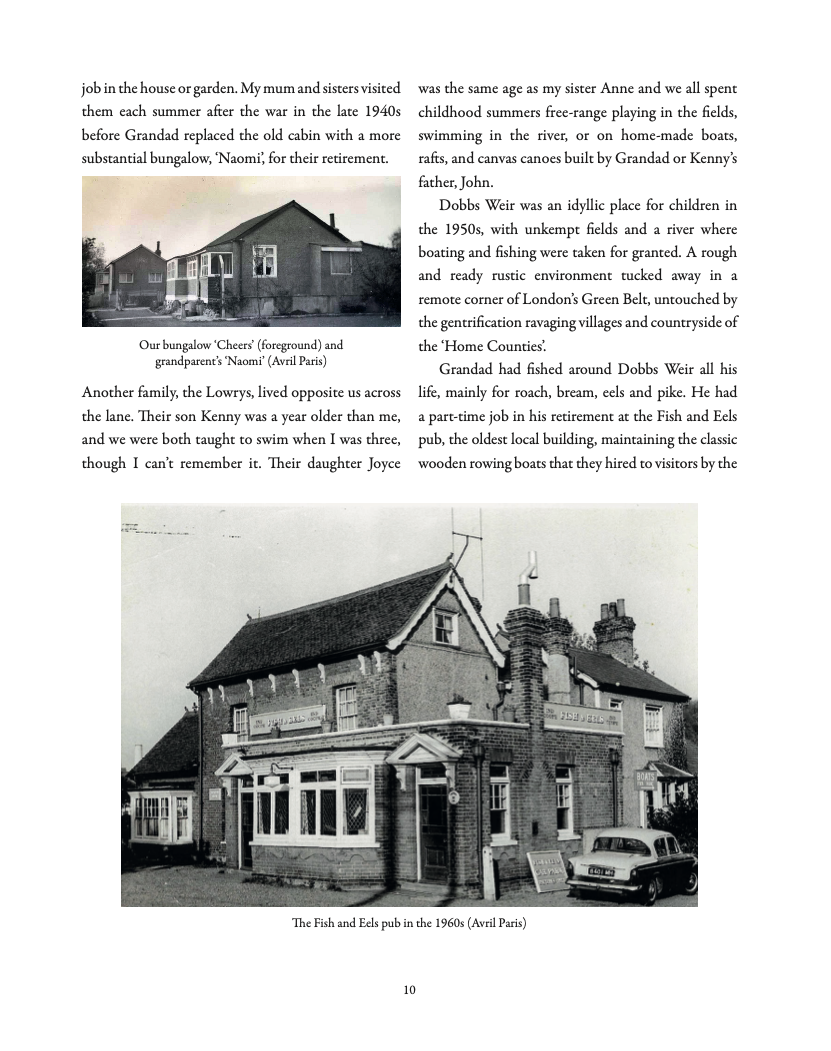 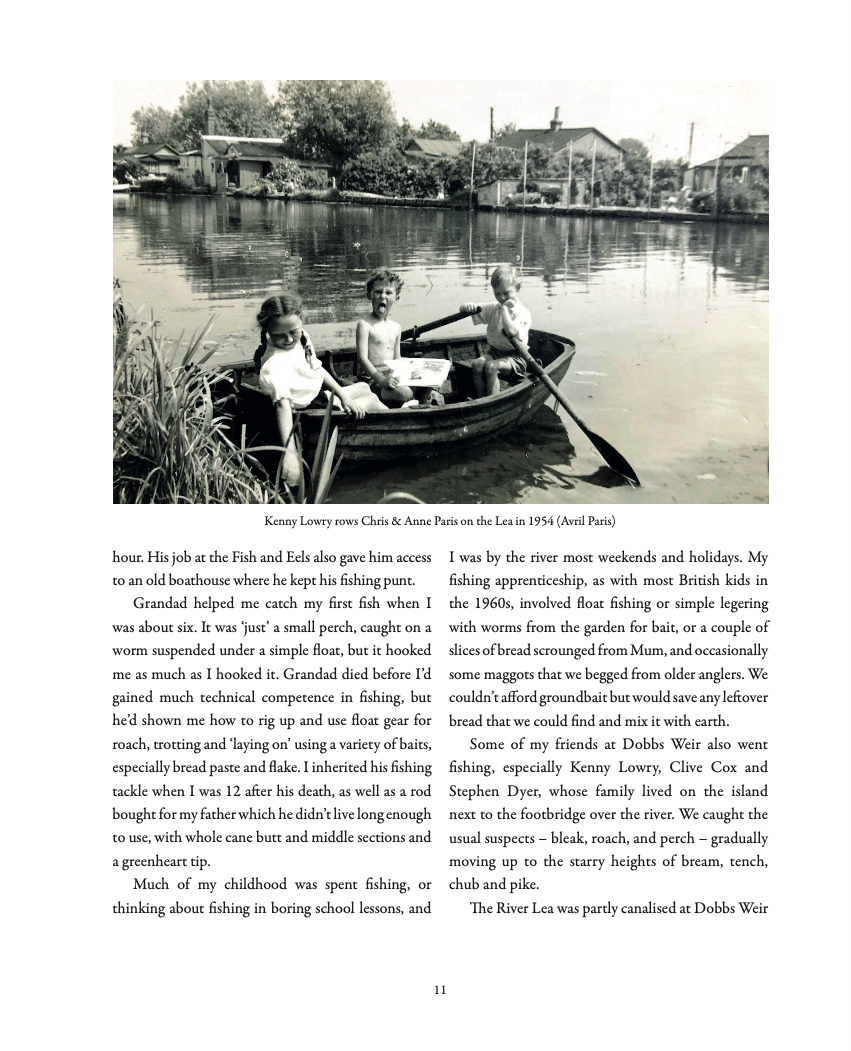 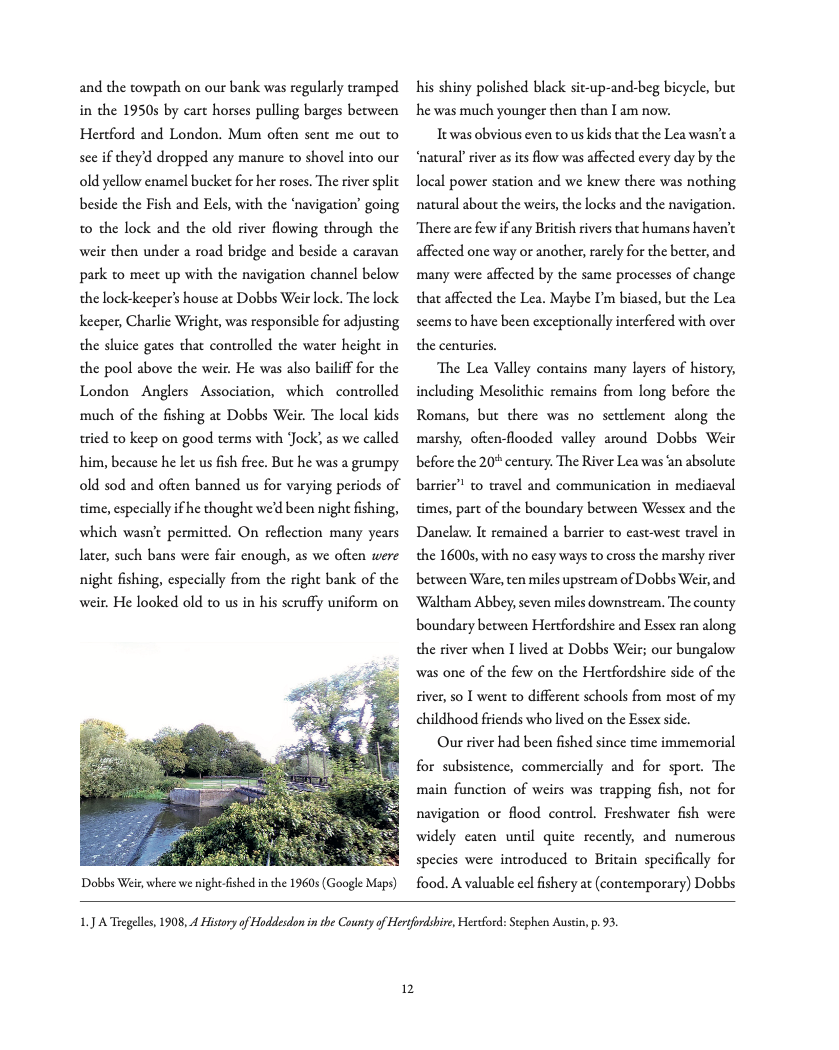 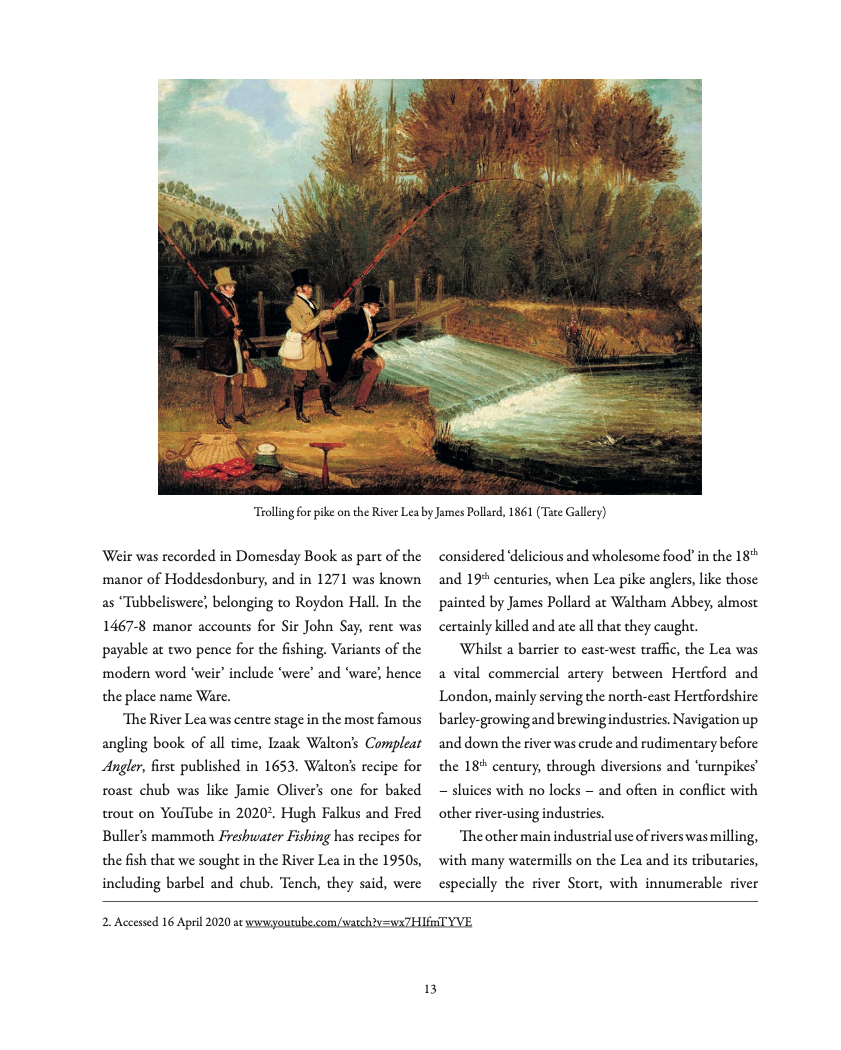 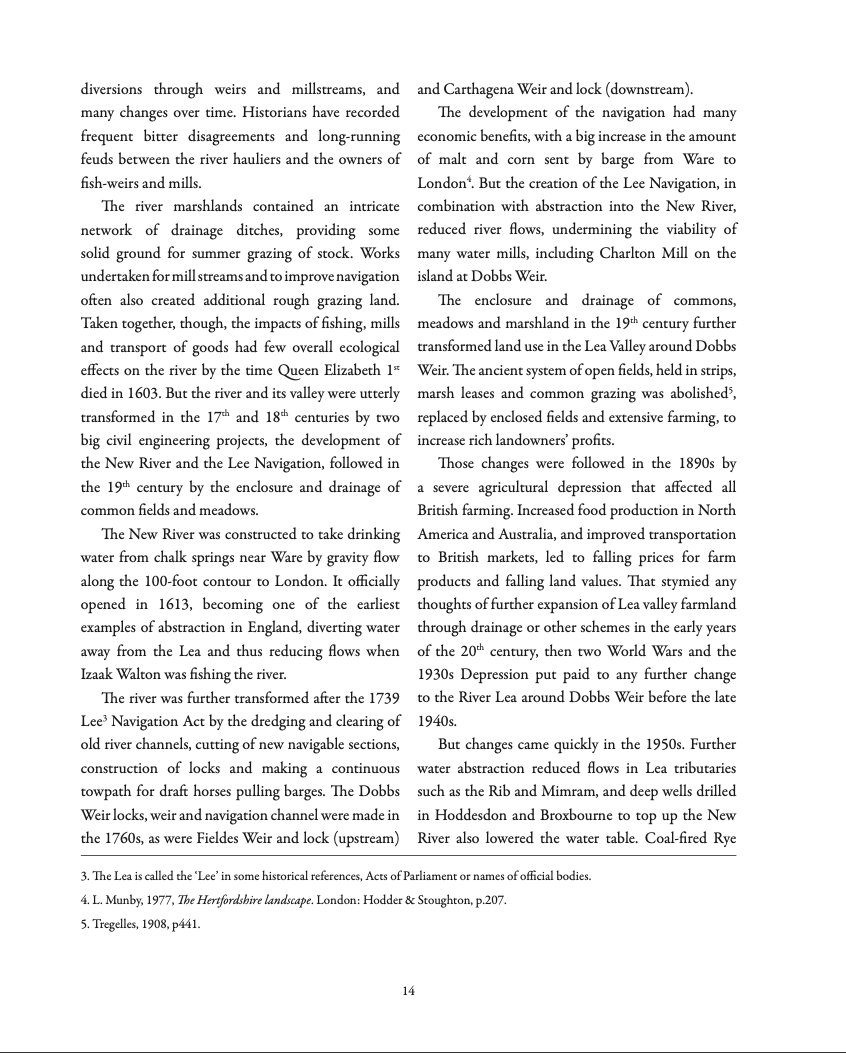 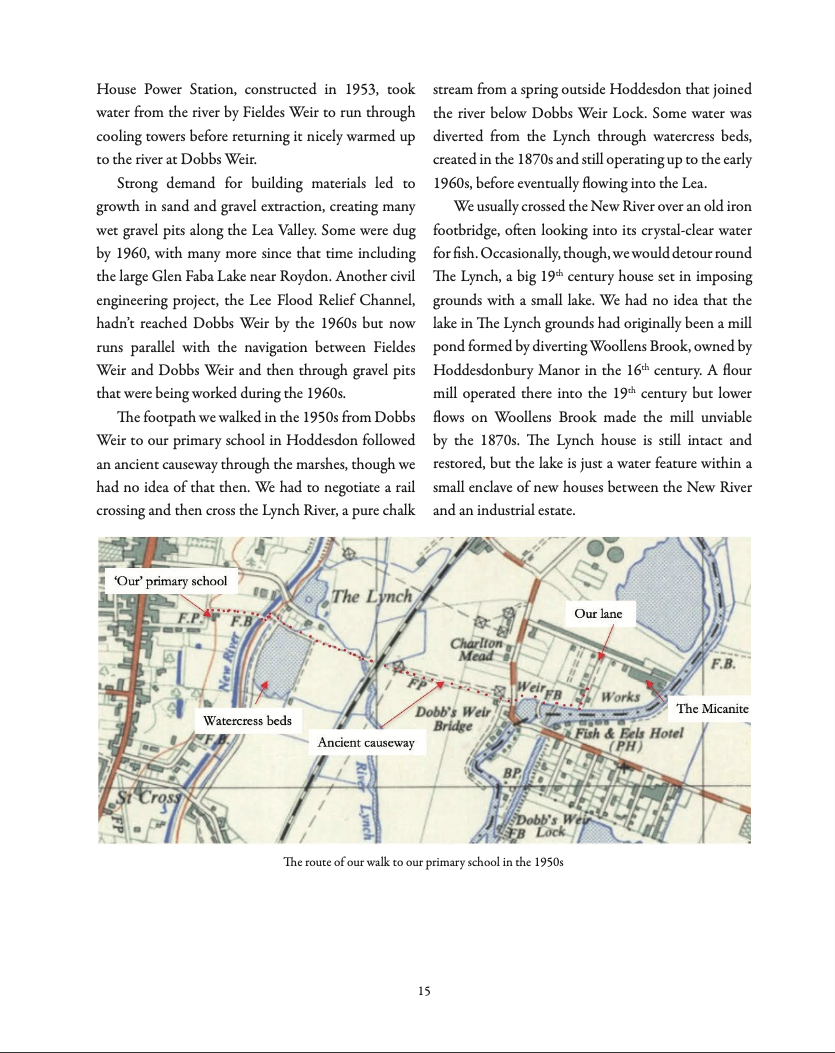 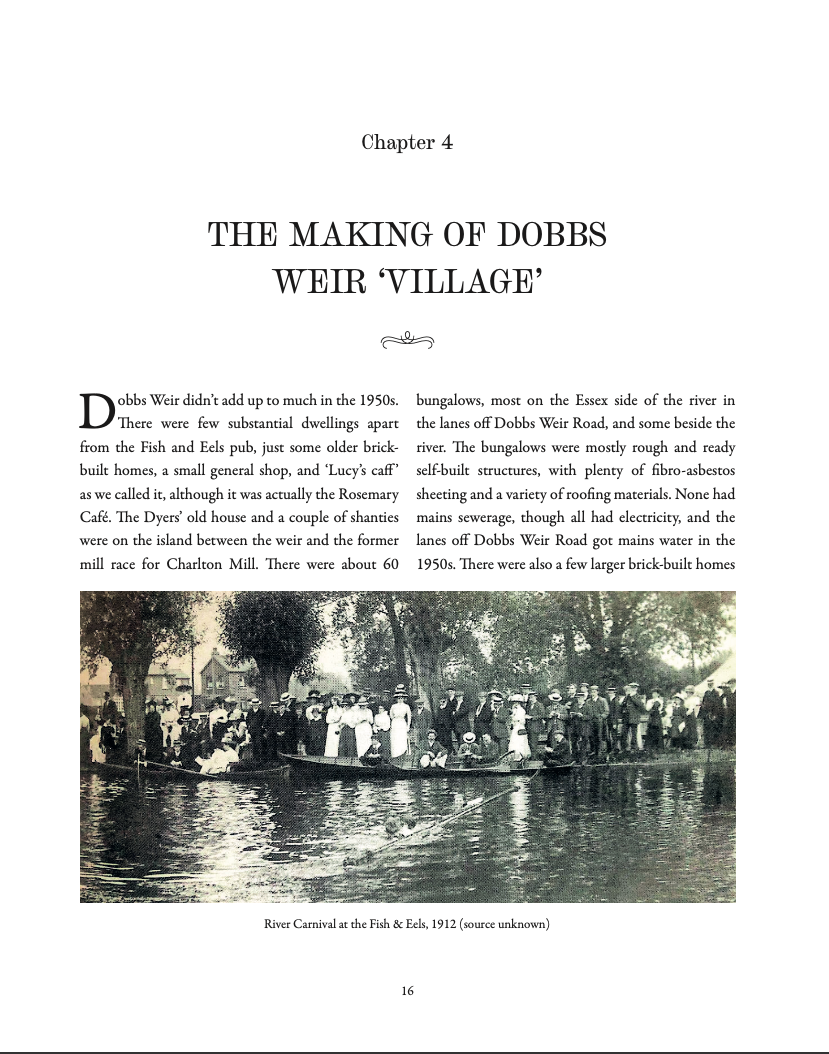 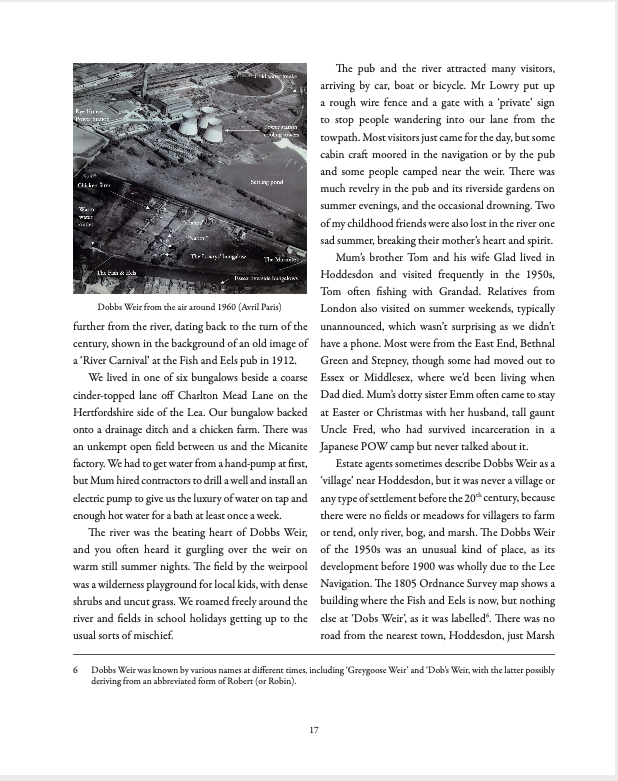 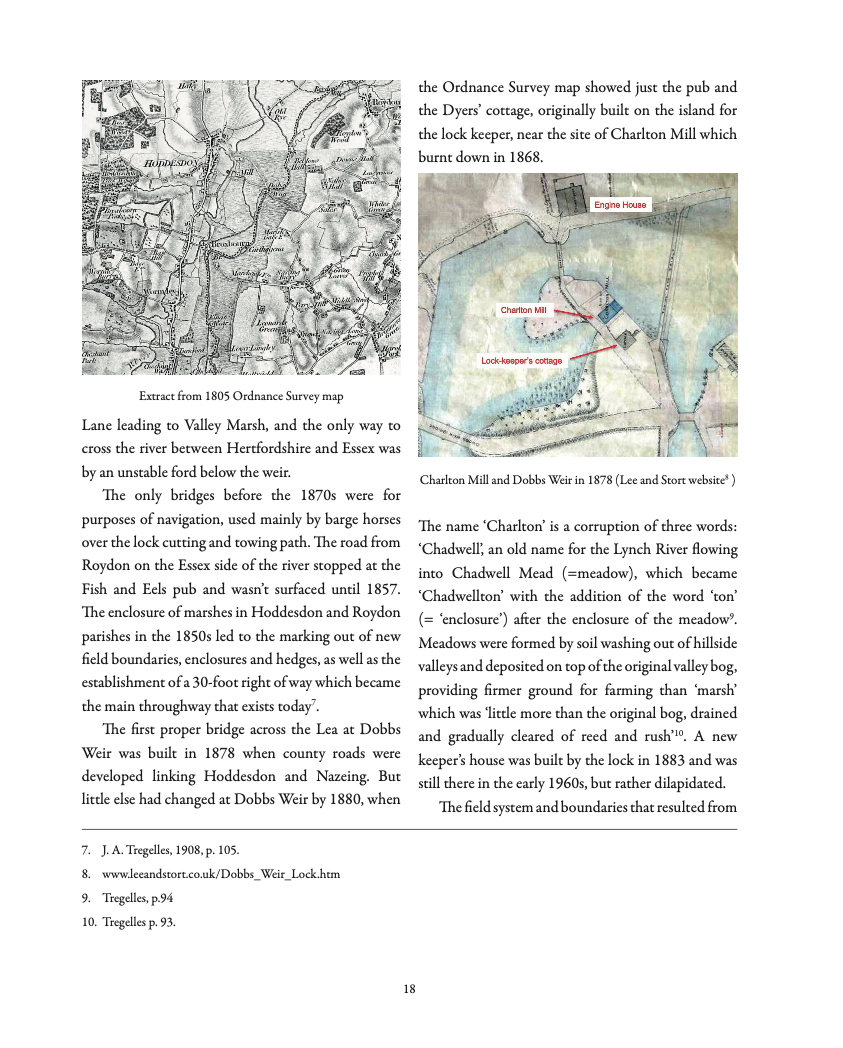 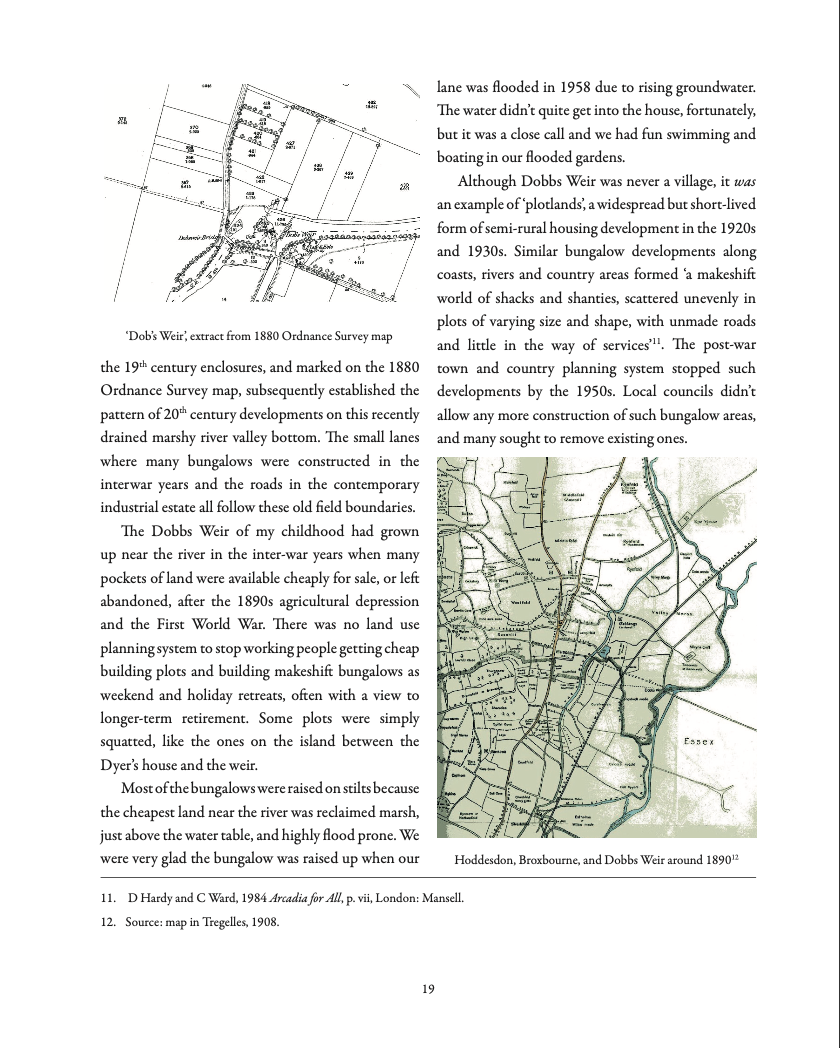 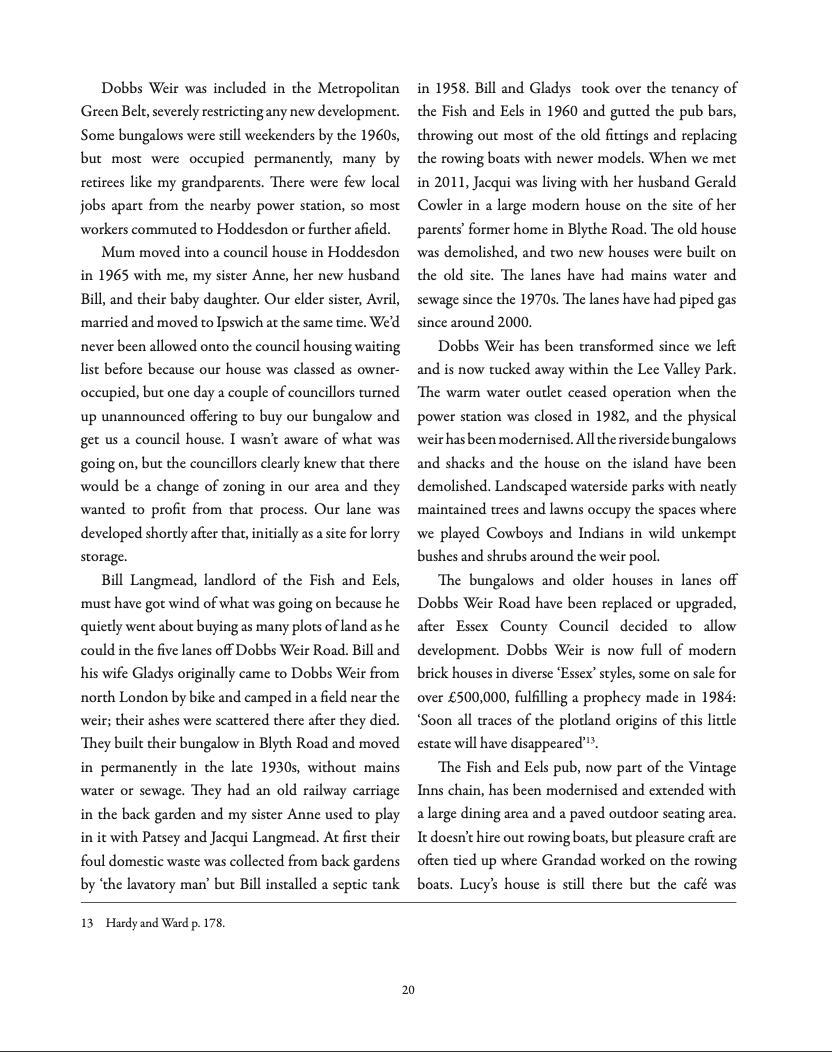 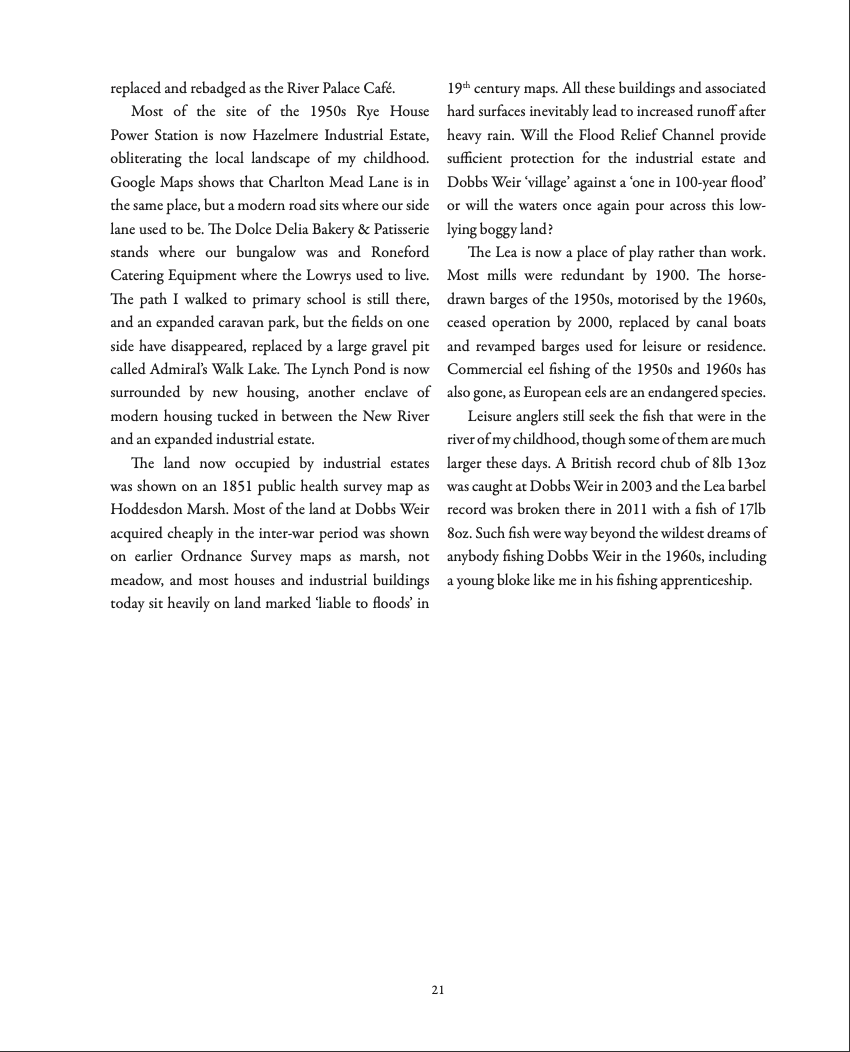 Better version of the image on page 17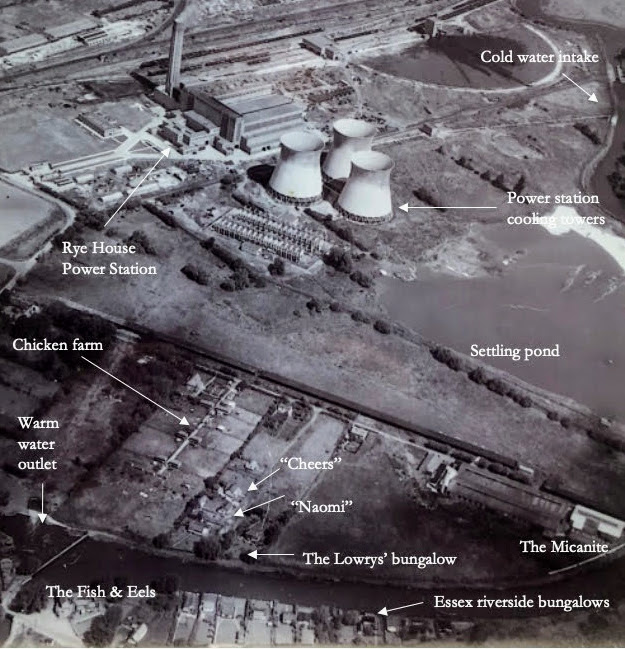 